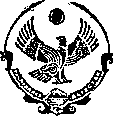                 Муниципальное бюджетное общеобразовательное учреждение                 «Средняя общеобразовательная школа №3 им. А. Гаджибекова»г. Каспийск Республики ДагестанПобедители и призеры муниципального этапа ВсОШ по родному языку (2019-2020 учебный год)Директор                         Д.Р.Агаев                Муниципальное бюджетное общеобразовательное учреждение                 «Средняя общеобразовательная школа №3 им. А. Гаджибекова»г. Каспийск Республики ДагестанПобедители и призеры муниципального этапа ВсОШ по родной литературе    (2019-2020 учебный год)Директор                         Д.Р.АгаевФИОклассбаллстатусязыкучитель1Абдулкеримова Карина 919призерЛезгинский яз.Халифаева Д.М.2Хириев Курбанмагомед Алиасхабович937призерАварский яз.Гаджиева Х.З.3Мааева Патимат1034призерАварский яз.Гаджиева Х.З.4Газимагомедова Халимат А1127призерАварский яз.Гаджиева Х.З.5Тагиров Умар Мугутдинович780призерКумыкский яз.Гаджиева Н.Г.6Галимова Хадижат Магомедвалиевна875призерКумыкский яз.Багавова З.А.7Хиясбекова  Наида Магомедовна955призерКумыкский яз.Багавова З.А.8Халиков Абдулхалик Арсланович1190победительКумыкский яз.Багавова З.А.9Магомедрасулова Амина98призерДаргинский яз.Курбанова И.М.10Магомедова Гульбарият117призерДаргинский яз.Курбанова И.М.11Сулейманова Мариям1091победительЛакский языкИбрагимова А.М.12Лукманова Луиза1072призерЛакский языкИбрагимова А.М.13Алиханов Надыр982призерЛакский языкИбрагимова А.М.14Расулова Билаят Эдиковна778призерЛакский языкИбрагимова А.М.15Адилова Милана Мехтиевна833призерТабасаранский языкМаммедова Г.Ш.16Ханова Зарифа Маллаалиевна953призерТабасаранский языкМаммедова Г.Ш.17Гусейнов Махач Ризванович1085победительТабасаранский языкМаммедова Г.Ш.ФИОклассбаллстатусязыкучитель1АбдулкеримоваКарина950призерЛезгинская лит.Халифаева Д.М.2Хириев Курбанмагомед Алиасхабович912победительАварская лит.Гаджиева Х.З.3Османов Магомед1015победительАварская лит.Гаджиева Х.З.4Газимагомедова Халимат А1134призерАварская лит.Гаджиева Х.З.5Тагиров Умар Мугутдинович7120победительКумык.лит.Багавова З.А.6Галимова Хадижа Магомедвалиевна8100победительКумык.лит.Багавова З.А.7Сатаева Байгинат Зауровна960призерКумык.лит.Гаджиева Н.Г.8Халиков Абдулхалик Арсланович1190победительКумык.лит.Багавова З.А.9Рабаданова Жавайрат962призерДаргинская лит.Курбанова И.М.10Гасанова Патимат1167призерДаргинская лит.Курбанова И.М.11Мусаева Дженнет Физулиевна727призерТабасаранская лит.Маммедова Г.Ш.12Абдуллаев Закир856победительТабасаранская лит.Маммедова Г.Ш.13Адилова Милана Мехтиевна827призерТабасаранская лит.Маммедова Г.Ш.14Ханова Зарифа Маллаалиевна971призерТабасаранская лит.Маммедова Г.Ш.15Гусейнов Махач Ризванович1085призерТабасаранская лит.Маммедова Г.Ш.18Расулова Билаят Эдиковна778призерЛакская лит.Ибрагимова А.М.